Врз основа на член 22 став 1 точка 2 и член 36, став 1, точка 1 од Законот за локалната самоуправа („Службен весник на Република Македонија“ бр.5/02) и член 66 од Статутот на Општина Куманово („Службен гласник на Општина Куманово бр. 13/03, 13/07, 08/15, 11/19 и 12/21), Советот на Општина Куманово, на седницата одржана на  ------------- 2022 година, донесеПРОГРАМА
на активности од областа на заштитата на животната средина 
и природата на Општина Куманово за 2023 година
ВОВЕД
      Во актуелниот развоен момент на глобално ниво, постојат сериозни проблеми во управувањето со состојбите и можните ризици во животната средина. Повеќе медиуми и области на животната средина, како и комплементарните процеси, имаат нарушен квалитет, како во развиените, така и во земјите во развој. Еколошките ризици, да не заборавиме, се една од најважните одредници на здравјето и благосостојбата на луѓето.		Амбиентиот воздух во нашата урбано – индустриска средина има нарушен квалитет, а во зимскиот период од годината ја надминува дозволената граница за повеќе пати, што сериозно го загрозува здравјето на населението. Во градот дополнителен проблем претставува бучавата. Регистрирани се докази дека овие два ризика имаат штетни ефекти врз здравјето, пред сè кај децата. 
	Прекумерната урбанизација и моторизација, како и демографската миграција, се нагласен проблем на нашето опкружување. Проблемот околу отстранувањето и пречистувањето на цврстиот и течниот отпад директно влијае врз квалитетот на животната средина, а индиректно и на здравјето на населението. Овие состојби и неизбежната експанзија на консумирачкото општество можат да ги доведат во опасност не само безбедноста и квалитетот на водата за пиење, туку и безбедноста на храната.                                                                   Регистрираните индустриски жешки точки, кои се провлекуваат подолг период и чие решавање ги надминува ингеренциите и можностите на локалната самоуправа, како и сè поголемите ефекти од климатските промени ја комплетираат сликата за исклучително сериозната закана за можноста за загрозување на сите медиуми на животната средина, а со тоа и неопходноста од тесна соработка на локално ниво и стратегиска, интерсекторска интервенција на сите нивоа во државата.                                                                                            Кон наведеното, несомнена е потребата за унапредување на животните стилови и навики на населението во испреплетените сегменти на оваа област што бара системски и силни едукативни и промотивни активности и размена на информации, но и неизбежно вклучување на граѓанското општество во процесот на здравје и животна средина.ЦЕЛ НА ПРОГРАМАТАГлавна цел на Програмата на активности од областа на заштитата на животната средина и природата на Општина Куманово е постигнување на повисок степен на разрешување на состојбите во сферата на животната средина и заштита и зачувување на квалитетот на сите медиуми на животната средина, во рамките на законските надлежности, а со тоа и заштита на здравјето и подобрување на квалитетот на животот на граѓаните.ПРЕДМЕТ  НА ПРОГРАМАТА
	Мерките и активностите за заштита и унапредување на животната средина се од јавен интерес, заради што Општина Куманово е должна да планира соодветни активности и од својот буџет да обезбеди финансиски  средства. При реализирање на програмата ќе се води сметка за внесување на родовата перспектива во сите фази од спроведувањето на програмата.	Програма ги утврдува мерките за заштита на животната средина и природата на подрачјето на Општина Куманово за 2023 година, преку конкретни активности во рамките на сите медиуми (воздухот, водата и почвата) и области на животната средина (отпадот, бучавата, нејонизирачкото зрачење, природата, биодиверзитетот, климата, енергетската ефикасност) и сите елементи кои претставуваат неделива целина од животната средина.	Со Програмата се дефинираат целите, конкретните проекти и потребните финансиски средства.
ПРЕГЛЕД НА ВКУПНИ ПОТРЕБНИ ФИНАНСИСКИ СРЕДСТВАВкупните потребни средства, од Буџетот на Општина Куманово и од одредени донации, за      реализирање на активностите за заштита на животната средина на подрачјето на Општина Куманово за 2023 година, по области, се следниве:ПЛАНИРАНИ АКТИВНОСТИ ЗА РЕАЛИЗИРАЊЕ НА ПРОГРАМАТА ЗА ЗАШТИТА НА ЖИВОТНАТА СРЕДИНА НА ОПШТИНА КУМАНОВО ЗА 2023 ГОД. 
1.  ЗАШТИТА НА АМБИЕНТЕН ВОЗДУХ	Целта на оваа активност е подобрување на квалитетот на воздухот во Општина Куманово, со тоа и на здравјето на луѓето, согласно регулативата за квалитет на амбиентниот воздух. Загадувањето на воздухот во поголемите урбани средини е нормална појава. Голем број на фактори учествуваат воздухот да биде загаден од различни извори. Затоа првично треба да се проучат загадувачите и на нив превентивно да се делува но и да се превземат мерки за намалување на загадувачите со различни програми, методи и други активности.1.1. Одржување на воспоставена мрежа за мониторирање на амбиентен воздух и бучава на територијата на Општина КуамновоЦел:  Одржувањето на воспоставената мрежа е со цел да се врши континуиран мониторинг на амбиентниот воздух и бучава на територија на Општина Куманово, согласно Законот за животна средина и просторно планирање.Образложение: Начинот, условите и постапката за воспоставување и работење на мрежа за мониторинг на извори на загадување, како и условите и постапката на доставување на информации од мониторинг на квалитетот на амбиентниот воздух ги пропишува орган на државната управа надлежен за вршење на работите од областа на животната средина во согласност со орган на државната управа надлежен за вршење на работите од областа на здравството. Преку ваквите компаративни мерење  се потврдува точноста на добиените податоци и се детерминира улогата на самата мониторинг мрежа.Активности: Поставената мрежа за мониторинг на амбиентниот воздух и бучава на територија на Општина Куманово,  потребно е:-  тековно одржување на мрежата за следење, односно  мерните станици,-  калибрација на истите согласно позитивни законски прописи.На веб страна на Општина Куманово има поставена веб апликација EKODATA.LIFE на која се достапни информации за квалитет на воздух и бучава преку поставените  мерни инструменти кои се лоцирани на следните 6 (шест) локации на територијата на општината: Противпожарна станица, Занатски дом,  Дом за стари лица„Зафир Сајто“, ОУ„Кочо Рацин“, СОУ„Наце Буѓони“ и  ОУ„Магдалена Антова“.Потребни средства: За овие активности се предвидени средства од Буџетот на Општина Куманово за 2023 година во износ од 150.000денари.Извршител: Општина Куманово со ангажирање на најповолен економски оператор по пат на јавна набавка.1.2. Надоместување на дел од трошоците - субвенционирање на граѓаните на подрачјето на градот за приклучување на гасификационен систем во Општина Куманово за 2023 година
Цел:Примена на мерка за намалување на загадувањето на воздухот во градот.Образложение:Најголемиот проблем во областа на заштитата на животната средина, со кој се соочува Општина Куманово, е нарушениот квалитет на амбиентниот воздух во градот, особено со партикуларните честички (ПМ10 и ПМ2,5). Една од поголемите причини за емисија на овие честички е затоплувањето на домовите кои не се приклучени на централно греење, пред се заради нецелосното и несоодветно согорување на огревното дрво, несоодветниот квалитет на дрвото и начинот на негово чување и употребата на стари, дотраени и технички неисправни печки.
Целта на субвенционирањето на граѓаните е поттикнување на примена на почист енергенс односно:
- Промовирање на енергетската ефикасност преку  користење на гас за загревање;- Едуцирање и поттикнување на населението за користење на скоро 100% искористливиот, финансиски достапен и еколошки прифатлив енергенс, во соработка со Граѓански организации од областа на климатските промени и родовата еднаквост и животната средина.- Заштита на животната средина и природата.Надоместок на дел од трошоците  во вредност од 15.000 денари.Активности:
- Објавување на јавен повик за надоместување на дел од трошоците за граѓаните за приклучок на гасификациона мрежа во Општина Кумановон, на веб страната на Општина Куманово и во печатени и електронски медиуми; - Пријавување на граѓаните за добивање субвенција преку пополнување на образец, изготвен за таа намена, кој содржи потребни податоци за лицето што се пријавува на повикот; - Проверка на пристигнатите пријави и документација од страна на комисија формирана за таа намена;
- Контрола на терен за веродостојноста на набавката,- Исплата на субвенции.Потребни финансиски средства: За оваа активност предвидени се финансиски средства од Буџетот на Општина Куманово за 2023 година во износ од 200.000денари.Извршител:Активностите ќе ги спроведе Секторот за комунални работи, инфраструктура и сообраќај и заштита на животната средина и природата и Секторот за финансии.1.3. Кампања за информирање за негативните последици од палењето отпад и користење несоодветни горива за затоплувањеЦел: Подигање на јавната свест за негативните последици од палењето отпад и користење несоодветни горива за затоплување ќе се врши во соработка со Граѓански организации од областа на климатските промени и родовата еднаквост и животна средина.Образложение:  Загадувањето на воздухот е најголем еколошки проблем на градот. Населението очекува разрешување на овој проблем, но без организиран и зеднички пристап, тоа е невозможно. Потребно е систематско и континуирано влијание за промена на навиките. Активности: Осмислување на кампања и нејзина реализација.Потребни финансиски средства: За оваа активност предвидени се финансиски средства од Буџетот на Општина Куманово за 2023 година во износ од 300.000денари.Извршител: Извршителот ќе биде избран по пат на јавна набавка заедно со Одделението за заштита на животната средина и природата. ЗАШТИТА НА ПОЧВИТЕ2.1. Определување на граници на ерозивно подрачје и подрачјата загрозени од ерозија и мерки, работи за заштита на земјиштето од ерозија и уредување на пороите на подрачјето на Општина КумановоЦел: Заштита на земјиштето од ерозија со превземање на системски мерки и решенија. Образложение: Промените на површинскиот слој на релјефот настануваат како последица на делувањето на дождот, снегот, температурните разлики, ветерот и протечните води, но и заради антропогените дејства.  Природниот процес на ерозија се забрзува со неконтролирана сеча на шумите и со несоодветно користење на земјиштето. Познавањето на ерозивните процеси во просторот е неопходно, заради утврдување соодветни мерки за заштита. Активности: Изработен преглед на ерозивни подрачја на територијата на Општина Куманово со Акциски план со конкретни мерки, Изработка на финален документ, Определување на границите на ерозивното подрачје и подрачја загрозени од ерозија и утврдување на мерките и работите за заштита на земјиштето од ерозија и уредување на пороите, согласно Законот за водите, Доставување на документот до Министерството за животна средина и просторно планирање. Потребни финансиски средства: За оваа активност предвидени се финансиски средства од Буџетот на Општина Куманово за 2023 година во износ од 500.000денари.Извршител: Општина Куманово со ангажирање на консултански куќи по пат на јавна набавка.3. ОТПАД3.1. Санација и уредување на депонија Краста Цел: Затварање на нестандардизираната депонија Краста  Образложение: Согласно планираните проекти за воспоставување на интегриран самоодржлив систем за управување со отпад во источниот и североисточниот регион, финансиран од ЕУ преку ИПА 2 програма, во текот на 2023 година треба да ја започне постапката со затворањето на сите нестандардизирани депонии кои во овој момент се користат за депонирање на комунален отпад од страна на општините. На постоечката депонија „Краста“ освен што ќе биде затворена, на еден дел од просторот ќе се започне со изградба на претоварна станица за собирање на комуналниот отпад кој понатаму истиот ќе се транспортира до регионалната депонија во Свети Николе.  Активности: Поддршка за спроведување на овој проект и соработка со сите релевантни министерства и други засегнати чинители со цел успешно имплементирање на проектот.   Потребни финансиски средства:За овој проект веќе се обезбедени средства од ЕУ. Извршител: Министерство за животна средина и просторно планирање, Општина Куманово и ЈП„Чистота и Зеленило“.   3.2. Чистење и одржување на речно коритоЦел: Чистење на речно корито од трева, нискостеблести растенија и отпад, кои го попречуваат нормалниот проток на вода во случај на поројни дождови. Образложение: Чистењето на речно корито ќе се врши машинско со крупна механизација со остранување на нанесена земја и нискостеблеста вегетација, како и од  различен вид на комунален, животински и градежен отпад кој несовесните граѓани го одлагаат. Покрај чистењето на речното корито од наноси, ќе се врши и уредување на истото заради заштита од поткопување на кејскиот ѕид и поплави. Потребни финансиски средства: За оваа активност предвидени се финансиски средства од Буџетот на Општина Куманово за 2023 година во износ од 1.000.000денари Извршител:Општина Куманово со ангажирање на најповолен економски оператор по пат на јавна набавка.3.3. Определување на локации предвидени за одлагање на отпад Цели:Определување и изградба на локации за одлагање на инертен отпад (градежен шут), отпад од животинско потекло, локација за одлагање на хаварисани возила и изградба на три т.н. зелени острови за одлагање на габаритен отпад (мебел, биоразградлив отпад, машини, гуми и сл.)Образложение: Една од законските обврски на Општина Куманово е да обезбеди соодветни локации каде што ќе се изградат овие инсталации за превземање на отпадот кој има значително влијание на лошата состојбата во однос на животната средина во Општина Куманово.Активности:    Определување  на соодветни локации при изработка на Генерален урбанистички план;   Потребни финансиски средства:За изработка на Генерален урбанистички план веќе се обезбедени финансиски средства од Буџетот на Општина Куманово.    Извршител:   		Општина Куманово е во постапка на изработка на Генерален урбанистички план.3.4. Набавка на опрема за управување со отпадЦели:Набавка и поставување на опрема за управување со отпад-полуподземни контејнери наменети за комунален отпад во централното градско  подрачје.Образложение: Законска обврска на општината е да обезбеди организирано превземање на комунален отпад кој има значително влијание на лошата состојбата во однос на животната средина во Општина КумановоАктивности:      Поставување на контејнери на соодветни локации за превземање на комунален отпад   Потребни финансиски средства:За оваа активност предвидени се финансиски средства од Буџетот на Општина Куманово за 2023 година во износ од 4.200.000денари.  Извршител: Општина Куманово е во тек на спроведување на тендерска постапка за избор на најповолна понуда за набавка на полуподземни контејнери.4. КЛИМАТСКИ ПРОМЕНИ4.1. Изготвување на годишната програма за мезометеоролошки мерења во Општина Куманово за 2023 годинаЦел: Добивање податоци за метеоролошките состојби, релевантни за квалитетот на амбиентниот воздух. Образложение: Реализација на микроклиматски мониторинг согласно обврската од Стратегијата за адаптација на климатските промени во Република Северна Македонија  Добивање податоци за влијанието на климатските услови и климата врз квалитетот на воздухот во градот  Добивање податоци неопходни при појава на топлотни бранови и студени бранови во вонредни метеоролошки услови, како и при појава на загадување на воздухот при температурни инверзии (во делот на предвидување на истите). Активности: Изготвување Програма за мезометеоролошки мерења; 	Спроведување на мерењата; Изготвување завршен елаборат.Потребни финансиски средства: За овој проект се предвидуваат средства од фондови на ЕУ. 4.2. Намалување и прилагодување на климатските промени за Општина Куманово Цел:  Заштита и унапредување на квалитетот на животот на граѓаните на Куманово преку спроведување на одржлив развој, помагање на граѓаните и институциите да се подготват за последиците од климатските промени и екстремните временски услови и согледување на активностите за намалување на причините за климатски промени. Образложение: Климатските промени се најголема глобална закана на 21-от век. Тие се реалност и неминовни од начинот на кој функционира развиениот свет. Последиците од климатските промени се непредвидливи, а секако големи, разорни и фатални. Најголеми последици ќе имаат урбаните средини, каде е најголема концентрацијата на луѓето и кои воедно се најголеми причинители на климатските промени. Само средините што ќе успеат да ги испланираат своите активности за справување со климатските промени имаат непречена иднина. Активности: Стратегија за намалување и прилагодување на климатските промени со внесена родова перспектива во стратегијата.За 2023 година се предвидени активности за зголемување на зелениот фонд, како мерка за адаптирање на климатските промени, на  еден нов начин: Изработка на зелени кровови на јавни објекти во централното градско подрачје, каде недостасува зеленило, во соработка со соодветните институции во чија надлежност се наоѓаат (Основни и Средни училишта, Јавни претпријатија и др.)Изработка на зелени завеси за обвивање на некои објекти (метална конструкција со џепови за садење соодветни растенија и систем капка по капка за наводнување). Инсталирање и поставување на систем за наводнување капка по капка на дрворедите и жардињерите на булеварите 3-та МУБ и Октомвриска Револуција, и во централно градско подрачје. Изработка на анализа за различното влијание на климатските промени врз жените и мажите.Бенефитот од овие активности: зголемување на зелениот фонд, прочистување на воздухот, намалување на температурите во летниот период , внесување свежина во просторот, создадена од зелената маса, подигање на јавната свест, естетски елемент. Во горе предвидените активности ќе бидат вклучени Граѓански Организации од областа на заштита на животна средина, климатски промени и родова еднаквост.Потребни финансиски средства: За овој проект се предвидуваат средства од фондови на ЕУ. 5. УНАПРЕДУВАЊЕ НА ЗЕЛЕНИ ПОВРШИНИ5.1. Изработка на Зелен катастар на Општина Куманово Цел: Постигнат повисок степен на заштита и унапредување на јавните зелени површини на Општина Куманово со помош на обезбедување просторни податоци за обемот и видот на зеленилото. Образложение: Овој документ е основа за унапредувањето на јавните зелени урбани површини со оглед на фактот што зеленилото, покрај функционалните, рекреативните, амбиенталните и социјалните функции, придонесува подеднакво кон намалувањето и адаптирањето на климатските промени. Со Зелениот катастар ќе се утврди површината, сопственоста и квалитетот на зеленилото, во функција на урбанистичкото планирање, со крајна цел да се спречи натамошната пренамена на зеленилото во градежни цели.  Активности: Опфаќање на зеленилото на јавните, образовните и други институции, што е дел од зелениот фонд на градот.Потребни финансиски средства: За овој проект се предвидуваат средства од фондови на ЕУ. Извршител: Општина Куманово. 5.2. Подигнување на нови зелени површиниЦел: Подигнување на нови зелени површини, пошумување и уредување на запуштени зелени површини.Образложение: Пошумување или т.н. вештачка регенерација, како метод за подигање на нови зелени површини  подразбира и практикува засадување по сеча на дрвја, засадување на голи неплодни и ерозивни земјишта и создавање на нови насади. Пошумените предели се пресудни за урамнотежување на водните режими, заштита од ерозии и порои, особено кај малите водотеци.Активности: Пошумумање на голи површини, површини кои биле зафатени од пожар или на кои имало извршено санитарна сеча. Пошумувањето ќе се врши со едногодишни садници и повеќегодишни садници, со што на наведените локации бенефитот од извршените акции ќе биде видлив во блиска иднина.Потребни средства:За оваа активност предвидени се финансиски средства од Буџетот на Општина Куманово за 2023 година во износ од 2.000.000денари. Извршител: Општина Куманово е во тек на спроведување на тендерска постапка за ангажирање на најповолен економски оператор за набавка на на садници.5.3. Субвенционирање на колективни згради за уредување на дворно место Цел:Уредување на зелени површини околу колективните згради. Образложение:Со релизирање на мерката субвенционирање на колективни згради за уредување на дворните површини ќе се постигне:-   уредени зелени површини,-   зголемување на зелен фонд,  -   внесување свежина во просторот,-   естетски уредени дворни површини.Критериуми за доделување на субвенции ќе бидат утврдени со Правилник донесен од страна на градоначалникот.Надоместок на дел од трошоците  во вредност од 80% од вкупната инвестиција, но не повеќе од 80.000 ден по доставено барање.Активности:
- Објавување на јавен повик за субвенционирање на колективни згради за уредување на дворно место во Општина Куманово, на веб страната на Општина Куманово и во печатени и електронски медиуми; - Пријавување на граѓаните за добивање субвенција преку пополнување на образец, изготвен за таа намена; - Проверка на пристигнатите пријави и документација од страна на комисија формирана за таа намена;
- Контрола на терен за веродостојноста на набавката,- Исплата на субвенции.Потребни финансиски средства: За оваа активност предвидени се финансиски средства од Буџетот на Општина Куманово за 2023 година во износ од 400.000денари.Извршител:Активностите ќе ги спроведе Секторот за комунални работи, инфраструктура и сообраќај и заштита на животната средина и природата и Секторот за финансии.6. ЗАШТИТА И ОПЛЕМЕНУВАЊЕ НА КУЛТУРНО ИСТОРИСКИ СПОМЕНИЦИ И ПРИРОДНИ БОГАТСТВА ВО ОПШТИНА КУМАНОВО6.1 Оплеменување на локалитети кои значат за културно историски споменици во Општина Куманово Цел:Уредување и оплеменување на просторот каде се лоцирани културно историски споменициОбразложение:Еден од приоритетите на Општина Куманово  е да го уреди просторот каде се лоцирани културно историските споменици за да можат овие локации да бидат потенцијал за излетнички места.  Со ова ќе допринесеме за поголема заштита и унапредување на зелените површини во општината, како и за почист воздух во нашиот град.Активности: Темелно чистење на спомениците и на локалитетите; Садење на садници и пошумување; Хортикултурно уредување.Потребни финансиски средства:За оваа активност предвидени се финансиски средства од Буџетот на Општина Куманово за 2023 година во износ од 500.000денари. Извршител: Консултанстски компании, Здруженија на граѓани и слично изберени по пат на јавна набавка во соработка со Општина Куманово и ЈП „Чистота и зеленило“.7.Енергетска ефикасност  7.1.Изработка на Програма за енергетска ефикасност на Општина Куманово Цел:Согласно Законот за енергетска ефикасност и во согласност со Стратегијата за енергетска ефикасностна Република Северна Македонијаи акциониот план за енергетска ефикасност, Советот на предлог на Градоначалникот, а по предходно мислење од Агенција за енергетика, донесува Програма за енергетска ефикасност што се донесува на период од три години. Образложение: Програмата содржи приказ и оцена на состојбите и потребита за енергија, индикативни цели за заштеда на енергија на локално ниво, мерки за подобрување и унапредување на енергетската ефикасност(Фотоволтаици), целите што треба да се постигнат со тие мерки, изворите на финансирање на вложувањата што се потребни за спроврдување на мерките, активностите и роковите за спроведување на мерките, носителите на активностите и други потребни податоци. Преку спроведување на програмата за енергетска ефикасност дирекно се придонесува и за намалување на емисии на штетни гасови во атмосферата и на тој начин се делува на заштита на животната средина.Активности: Изработка на програма за енергетска ефикасност на Општина Куманово.Финансирање: За оваа активност предвидени се финансиски средства од Буџетот на Општина Куманово за 2023 година во износ од 600.000денари. Извршител:  Општина Куманово е во тек на спроведување на тендерска постапка за ангажирање на консултантска компанија за изработка на Програма за енергетска ефикасност на Општина Куманово.8. СПРОВЕДУВАЊЕ НА ОДРЕДЕНИ ЗАКОНСКИ ПРОЦЕДУРИЗаконот за животната средина предвидува обврски за изработка на различни стратешки документи во процесот на планирање и спроведување на планови и конкретни активности, оценки, еколошки дозволи и сл., кои се неопходни во процесот на носење на одлуки за животната средина. Законски процедури кои Општина Куманово ги спроведува како надлежен орган  Издавање Б-интегрирани еколошки дозволи за работење на инсталациите кои влијаат врз животната срединаЦел: Задоволени одредби од чл. 122  од Законот за животната средина. Образложение: Општина Куманово е должна да ја спроведува процедурата за издавање Б-интегрирани еколошки дозволи за инсталации кои според Законот подлежат на оваа процедура.  Активности: Активностите за издавање Б-интегрирани еколошки дозволи се одвиваат согласно сложена и обемна, законски пропишана процедура. Интегрираната дозвола ги опфаќа сите влијанија на инсталацијата врз животната средина, а целта на дозволата, преку Програмите за подобрување, е нивно сведување на најмала можна мерка и анулирање.  Посебно се обрнува внимание на инсталациите што имаат испусти за отпадни води во канализационата мрежа на ЈП„Водовод“, односно на Општина Куманово, особено во рамки на севкупните активности за подготовка на системот на отпадни води за приклучување на пречистителна станица. За таа цел неопходни се дополнителни контролни испитувања на квалитетот на овие отпадни води.  Потребни финансиски средства: Не се предвидени финансиски средства. Извршител: Одделението за заштита на животната средина е задолжено за активноста за издавања на Б-дозволите. Во делот на посета на инсталациите и нивното контролирање се вклучува Инспекторатот на Општина Куманово-овластените инспектори за животна средина.  Одобрување на елаборати за заштита на животната средина Цел: Реализирана обврска од чл.24 од Законот за животната средина. Образложение: Согласно Законот за животната средина, Општина Куманово е надлежена за разгледување и одобрување на елаборати за заштита на животната средина за дејности и активности кои се наведени во Уредбата за дејностите и активностите за кои задолжително се изработува елаборат, а за чие одобрување е надлежен Градоначалникот на Општината.Активности: Разгледување на доставениот Елаборат за заштита на животната средина;Изготвување забелешки на Елаборатот;Примање на корегиран Елаборат;Изготвување Решение за одобрување, кое го потпишува Градоначалникот на Општина Куманово. Потребни финансиски средства: За реализирање на оваа активност не се потребни финансиски средства. Извршител: Извршителот е Одделението за заштита на животната средина и природата. ПРЕПОРАКИЗа да се реализираат програмските активности, потребно е да се врши:Мониторинг на загадувачи;Мерки за смалување на загадувачи;Мониторинг на резултатите и мерките за смалување на загадувачите;Финансова конструкција на различни активности;Мониторинг на загадувачи е првата фаза со цел да се констатира кои загадувачи имаат значајно место во загадувањето со цел да се направи листа-регистар за да се увиди од каде произлегува загадувањето. Во Општина Куманово ќе наброиме неколку:Домаќинства;Индустрија; Автопат;Патнички возила; Градежништво;Неуреден простор.Мерки за намалување на загадувањето кои ги реализира Oпштина Куманово, и истите се усвоени од страна на Советот на Општина Куманово се следните:Примена на аеросолна метода;Надоместување на дел од трошоците - субвенционирање на граѓаните на подрачјето на градот за приклучување на гасификационен систем во Општина Куманово за 2023 година;Се задолжува ЈП „Чистота и зеленило“ Куманово да врши зачестено миење на улици и тротоари во централно градско подрачје и густо населени места кога надворешните услови тоа го дозволуваат;  Регулирање на сообраќај во градот преку забрана на движење со моторни возила на улици во централно градско подрачје особено во т.н. „тесни грла“ во одреден период од денот;Општина Куманово и Советот на Општина Куманово му препорачува на надлежниот орган за регулирање на сообраќајниот режим (МВР - СВР) да ги упатува на дополнителен технички преглед сите возила, посебно тешки товарни возила (камиони и автобуси), кои не ги задоволуваат основните стандарди за емисии на загадувачки материи во воздухот;Општина Куманово и Советот на Општина Куманово му препорачува на надлежниот орган за регулирање на сообраќајниот режим (МВР - СВР) да воведе ограничувања на сообраќајот врз основа на:тип на возило (пр. товарни возила, приватни возила);возила со парни или непарни регистарски таблички;емисии од возилата (пр. ЕУРО X, двотактни мотори и сите дизел возила без катализатор);доставата на стоки со возила да се извршува пред 7:30 или по 18 часот; градежните машини (багери, булдожери, виљушкари) да се пренесат до градилиштата до 7:30 часот;активна имплементација и контрола на веќе воведениот сообраќаен режим за тешки товарни возила чија крајна дестинација не е Куманово (да ја користат обиколницата);    Се задолжува инспекцијата при Општина Куманово, преку своите комунални редари да врши ефективна контрола на загадувањето на воздухот по службена должност, како и по пријава од страна на граѓаните како и воведување на дежурства за време на викенд и после работно време во Инспекторатот на Општина Куманово;Општината ја проследува информацијата до граѓаните, преку веб-страницата на општината со објавување аларм на почетната страница со препорака да се погледнат советите за намалување на негативните ефекти од загадувачките супстанции;Се препорачува на индустриските капацитети да го намалат своето производство, особено во попладневните часови кога загадувањето е најголемо, но и да се придржуваат или да си ги реализираат мерките кои им се предвидени во елаборатот за животна средина кој го имаат поднесено до Општина Куманово и за кој им е издадено Решение за одобрување на истиот од страна на Одделението за заштита на животната средина и природата, во спротивно истото ќе им биде поништено согласно Законот за животната средина;Се задолжуваат сите правни лица кои имаат Решение за одобрување на Елаборат за заштита на животна средина од страна на Општина Куманово, редовно да ги чистат своите оџаци и по потреба да постават соодветни филтри на нивните оџаци за прочистување на воздухот доколку ги користат истите, со што посебен акцент би се дало на правните лица кои подготвуваат храна на дрва, жар или ѓумур и сл., со што би се намалило штетното влијание на воздухот; Се задолжуваат сите Управители на станбени згради кои работат на територија на општина Куманово, редовно да ги оддржуваат зелените површини во кругот на станбените згради (чистење на расфрланиот отпад, косење на трева и сл.) иако некаде може да се случи дека зелените површини не потпаѓаат на нивната градежна парцела, тоа не треба да биде оправдување за расфрлување на отпадоци и негрижа;Се наложува на сите сопственици на каменоломи, производствени и преработувачки капацитети во индустриски зони, Депонијата за комунален смет под надлежност на ЈП „Чистота и зеленило“ Куманово и Пречистителната станица за отпадни води под надлежност на ЈП „Водовод“ Куманово да направат зелени појаси со засадување на 3 годишни дрва и систем за наводнување за истите, како и подигање на зелени појаси покрај сите регионални патишта на територија на општината чија обврска за оваа активност ќе биде на Општина Куманово;При добивање на одобрение за градба за нови објекти од страна на секторот за урбанизам, се препорачува да се планира приклучок на гасоводна инсталација;Се задолжува Општина Куманово да дистрибуира летоци/брошури со содржина за начинот на користење и одржување на ложиштата, оддржување на оџаците, складирање на огревниот материјал, како и економска исплатливост доколку користат гас како енергенс за затоплување;Се задолжува ЈП „Чистота и зеленило“ Куманово за обновување на постоечките зелени површини во централното градско подрачје, како и формирање на нови зелени површини во повеќе делови од градот;Се задолжува ЈП „Чистота и зеленило“ Куманово за спроведување на повеќе еколошки акции за расчистување на диви депонии, како и спроведување на повеќе акции за пошумување и создавање на нови дрвореди.ПРЕОДНИ И ЗАВРШНИ ОДРЕДБИ	Програмата влегува во сила осмиот ден од денот на објавувањето во „Службен гласник на Општина Куманово“Бр.                                                                                                                Совет  на Општина Куманово     декември 2022 година                                                                                         Претседател,Куманово 	                                                                                                                Ивана Ѓорѓиевска												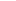 Област / дејностПотребни средства1.Заштита на амбиентен воздух650.0002.Заштита на почвите500.0003.Отпад5.200.0004.Климатски промени                             /5.Унапредување на зелени површини2.400.0006.Заштита и оплеменување на локалитетите500.0007.Енергетска ефикасност600.000Вкупно9.850.000